KАРАР                                                                ПОСТАНОВЛЕНИЕО внесении изменений и дополнений в постановление Администрации сельского поселения Мраковский сельсовет муниципального района Гафурийский район Республики Башкортостан  от 26.12.2014г. № 23 «Об утверждении Порядка администрирования доходов бюджета сельского поселения Мраковский сельсовет муниципального района Гафурийский район Республики Башкортостан, администрируемых Администрацией сельского поселения Мраковский сельсовет муниципального района Гафурийский район Республики Башкортостан»      В целях своевременного получения безвозмездных поступлений в бюджет поселения и во избежание отнесения Управлением Федерального казначейства по Республике Башкортостан платежей на невыясненные поступления администрация сельского поселения Мраковский сельсовет муниципального района Гафурийский район Республики Башкортостан постановляет:-дополнить код бюджетной классификации:Глава сельского поселения                                            С.С.Ярмухаметов              «30» сентябрь 2015й.№ 48«30» сентября 2015г.791 2 02 02999 10 7113 151Прочие субсидии бюджетам сельских поселений (субсидии на проведение кадастровых работ по межеванию земельных участков в целях их предоставления гражданам, имеющим трех и более несовершеннолетних детей, а также ребенка-инвалида)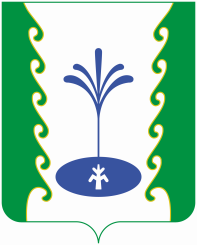 